			Mistrovství Prahy – MP1 - 2018/19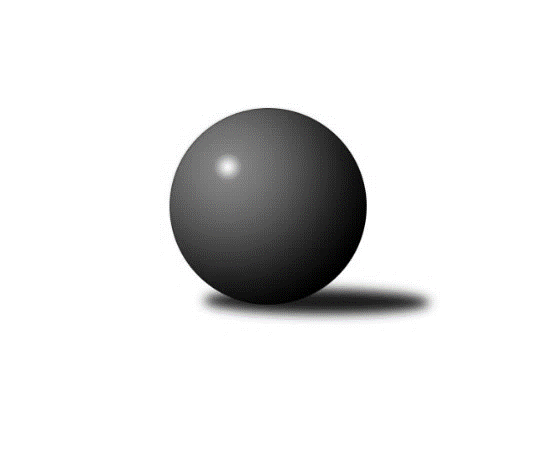 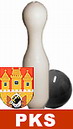 č.24Ročník 2018/2019	29.3.2019Nejlepšího výkonu v tomto kole: 2624 dosáhlo družstvo: VSK ČVUT Praha Výsledky 24. kolaSouhrnný přehled výsledků:AC Sparta Praha	- KK Slavoj Praha C	8:0	2593:2411	12.0:0.0	25.3.SK Meteor Praha B	- PSK Union Praha B	6:2	2540:2432	8.0:4.0	26.3.TJ Slavoj Velké Popovice 	- TJ Astra Zahradní Město 	2:6	2443:2541	5.0:7.0	27.3.KK Konstruktiva Praha  C	- Sokol Rudná A	7:1	2621:2488	7.5:4.5	28.3.VSK ČVUT Praha 	- SK Žižkov Praha B	5:3	2624:2449	8.0:4.0	28.3.SK Uhelné sklady Praha 	- TJ Kobylisy B	7:1	2472:2242	9.0:3.0	28.3.Sokol Rudná B	- TJ Kobylisy A	2:6	2286:2489	4.0:8.0	29.3.Tabulka družstev:	1.	AC Sparta Praha	24	17	4	3	136.5 : 55.5 	186.5 : 101.5 	 2508	38	2.	TJ Astra Zahradní Město	24	15	1	8	107.5 : 84.5 	146.0 : 142.0 	 2444	31	3.	TJ Kobylisy A	24	14	0	10	111.0 : 81.0 	166.5 : 121.5 	 2458	28	4.	Sokol Rudná A	24	13	2	9	102.5 : 89.5 	145.0 : 143.0 	 2427	28	5.	SK Žižkov Praha B	24	13	1	10	104.5 : 87.5 	153.5 : 134.5 	 2459	27	6.	KK Konstruktiva Praha  C	24	13	1	10	103.5 : 88.5 	155.5 : 132.5 	 2460	27	7.	SK Uhelné sklady Praha	24	13	0	11	114.0 : 78.0 	167.0 : 121.0 	 2480	26	8.	SK Meteor Praha B	24	11	2	11	96.0 : 96.0 	130.5 : 157.5 	 2401	24	9.	VSK ČVUT Praha	24	10	2	12	92.0 : 100.0 	138.0 : 150.0 	 2388	22	10.	TJ Slavoj Velké Popovice	24	9	0	15	81.0 : 111.0 	134.5 : 153.5 	 2368	18	11.	KK Slavoj Praha C	24	9	0	15	77.5 : 114.5 	119.0 : 169.0 	 2382	18	12.	PSK Union Praha B	24	8	1	15	69.0 : 123.0 	123.5 : 164.5 	 2380	17	13.	Sokol Rudná B	24	8	0	16	78.5 : 113.5 	125.5 : 162.5 	 2364	16	14.	TJ Kobylisy B	24	7	2	15	70.5 : 121.5 	125.0 : 163.0 	 2395	16Podrobné výsledky kola:	 AC Sparta Praha	2593	8:0	2411	KK Slavoj Praha C	Václav Klička	 	 213 	 260 		473 	 2:0 	 420 	 	191 	 229		Petra Sedláčková	Martin Dubský	 	 211 	 218 		429 	 2:0 	 389 	 	177 	 212		Luboš Maruna	Petr Neumajer	 	 227 	 224 		451 	 2:0 	 413 	 	204 	 209		Hana Zdražilová	Vladimíra Pavlatová	 	 206 	 201 		407 	 2:0 	 386 	 	196 	 190		Petr Beneda	Vojta Krákora	 	 207 	 216 		423 	 2:0 	 410 	 	202 	 208		Zdeněk Fůra	Petr Hartina	 	 202 	 208 		410 	 2:0 	 393 	 	195 	 198		Daniel Prošekrozhodčí: Vojta Krákora Nejlepší výkon utkání: 473 - Václav Klička	 SK Meteor Praha B	2540	6:2	2432	PSK Union Praha B	Josef Tesař	 	 230 	 212 		442 	 2:0 	 410 	 	202 	 208		Pavel Moravec	Josef Jurášek	 	 216 	 198 		414 	 0:2 	 449 	 	220 	 229		Pavel Kantner	Josef Kučera	 	 201 	 196 		397 	 1:1 	 380 	 	176 	 204		Pavlína Kašparová	Jindra Pokorná	 	 231 	 228 		459 	 2:0 	 391 	 	179 	 212		Jarmila Fremrová	Vladimír Vošický	 	 211 	 201 		412 	 2:0 	 381 	 	192 	 189		Karel Sedláček	Přemysl Šámal	 	 224 	 192 		416 	 1:1 	 421 	 	196 	 225		Josef Machrozhodčí:  Nejlepší výkon utkání: 459 - Jindra Pokorná	 TJ Slavoj Velké Popovice 	2443	2:6	2541	TJ Astra Zahradní Město 	Jaruška Havrdová	 	 214 	 192 		406 	 0:2 	 447 	 	231 	 216		Marek Šveda	Karel Balliš	 	 235 	 207 		442 	 1:1 	 446 	 	229 	 217		Daniel Veselý	Jiří Mrzílek	 	 210 	 220 		430 	 2:0 	 421 	 	208 	 213		Tomáš Doležal	Jason Holt	 	 184 	 209 		393 	 2:0 	 380 	 	182 	 198		Tomáš Hroza	Bedřich Švec	 	 187 	 198 		385 	 0:2 	 435 	 	234 	 201		Radek Fiala	Pavel Šťovíček	 	 195 	 192 		387 	 0:2 	 412 	 	205 	 207		Jaroslav Dryákrozhodčí:  Nejlepší výkon utkání: 447 - Marek Šveda	 KK Konstruktiva Praha  C	2621	7:1	2488	Sokol Rudná A	Petr Barchánek	 	 222 	 208 		430 	 1:1 	 418 	 	208 	 210		Pavel Strnad	Karel Hybš	 	 222 	 221 		443 	 1:1 	 424 	 	195 	 229		Jiří Spěváček	Miroslav Klement	 	 205 	 215 		420 	 1:1 	 408 	 	208 	 200		Zdeněk Mora	Ivan Harašta	 	 194 	 230 		424 	 1:1 	 450 	 	237 	 213		Vlastimil Bachor	Milan Perman	 	 216 	 231 		447 	 1.5:0.5 	 393 	 	216 	 177		Karel Novotný	Jan Barchánek	 	 245 	 212 		457 	 2:0 	 395 	 	187 	 208		Jaromír Bokrozhodčí:  Nejlepší výkon utkání: 457 - Jan Barchánek	 VSK ČVUT Praha 	2624	5:3	2449	SK Žižkov Praha B	Pavel Jahelka	 	 227 	 225 		452 	 2:0 	 319 	 	157 	 162		Tomáš Herman	Miroslav Kochánek	 	 201 	 225 		426 	 2:0 	 391 	 	191 	 200		Bohumil Strnad	Jan Knyttl	 	 230 	 206 		436 	 1:1 	 437 	 	228 	 209		Josef Gebr	Milan Vejvoda	 	 201 	 215 		416 	 1:1 	 432 	 	222 	 210		Jan Neckář	Adam Vejvoda	 	 251 	 234 		485 	 1:1 	 449 	 	211 	 238		Miloslav Všetečka	Jiří Piskáček	 	 187 	 222 		409 	 1:1 	 421 	 	211 	 210		Martin Lukášrozhodčí:  Nejlepší výkon utkání: 485 - Adam Vejvoda	 SK Uhelné sklady Praha 	2472	7:1	2242	TJ Kobylisy B	Tomáš Dvořák	 	 201 	 207 		408 	 2:0 	 332 	 	175 	 157		Josef Císař	Miroslav Plachý	 	 206 	 193 		399 	 1:1 	 376 	 	178 	 198		Václav Císař	Bohumil Bazika	 	 187 	 219 		406 	 1:1 	 385 	 	195 	 190		Vojtěch Vojtíšek	Antonín Knobloch	 	 206 	 205 		411 	 1:1 	 412 	 	215 	 197		Marián Kováč	Martin Novák	 	 201 	 226 		427 	 2:0 	 380 	 	176 	 204		Karel Erben	Jan Hloušek	 	 199 	 222 		421 	 2:0 	 357 	 	160 	 197		Jaroslav Krčmarozhodčí:  Nejlepší výkon utkání: 427 - Martin Novák	 Sokol Rudná B	2286	2:6	2489	TJ Kobylisy A	Radek Machulka	 	 219 	 228 		447 	 2:0 	 397 	 	196 	 201		Václav Bouchal	Adam Lesák *1	 	 172 	 181 		353 	 0:2 	 376 	 	186 	 190		Pavel Mezek	Martin Machulka	 	 212 	 190 		402 	 1:1 	 403 	 	192 	 211		Lubomír Chudoba	Jiří Zdráhal *2	 	 149 	 165 		314 	 0:2 	 443 	 	226 	 217		Karel Mašek	Petra Koščová	 	 217 	 193 		410 	 1:1 	 405 	 	204 	 201		Jaromír Žítek	Tomáš Keller	 	 167 	 193 		360 	 0:2 	 465 	 	233 	 232		Pavel Červinkarozhodčí: střídání: *1 od 51. hodu Peter Koščo, *2 od 44. hodu Milan Dvořák Nejlepší výkon utkání: 465 - Pavel ČervinkaPořadí jednotlivců:	jméno hráče	družstvo	celkem	plné	dorážka	chyby	poměr kuž.	Maximum	1.	Pavel Červinka 	TJ Kobylisy A	437.42	296.0	141.5	2.8	10/10	(468)	2.	Jiří Spěváček 	Sokol Rudná A	433.01	292.9	140.2	5.7	10/10	(479)	3.	Jan Neckář 	SK Žižkov Praha B	428.03	293.5	134.5	4.3	11/11	(496)	4.	Jan Hloušek 	SK Uhelné sklady Praha 	427.55	292.6	135.0	6.1	10/11	(467)	5.	Radek Fiala 	TJ Astra Zahradní Město 	425.33	290.0	135.3	4.0	10/10	(469)	6.	Václav Klička 	AC Sparta Praha	424.95	284.7	140.3	3.8	9/11	(473)	7.	Antonín Knobloch 	SK Uhelné sklady Praha 	422.53	291.3	131.3	5.8	11/11	(473)	8.	Pavel Jahelka 	VSK ČVUT Praha 	422.50	287.6	134.9	4.0	10/10	(468)	9.	Pavel Strnad 	Sokol Rudná A	422.47	295.7	126.8	7.3	10/10	(438)	10.	Petr Neumajer 	AC Sparta Praha	421.52	290.6	130.9	4.8	11/11	(466)	11.	Vojtěch Vojtíšek 	TJ Kobylisy B	420.37	291.4	129.0	4.6	10/11	(474)	12.	Jan Barchánek 	KK Konstruktiva Praha  C	420.05	287.8	132.3	3.9	10/11	(488)	13.	Karel Mašek 	TJ Kobylisy A	419.52	289.9	129.6	6.1	8/10	(443)	14.	Karel Hybš 	KK Konstruktiva Praha  C	419.46	287.1	132.4	5.1	10/11	(452)	15.	Miloslav Všetečka 	SK Žižkov Praha B	418.83	288.1	130.7	5.2	10/11	(475)	16.	Vojta Krákora 	AC Sparta Praha	418.17	288.1	130.1	5.3	11/11	(475)	17.	Petr Hartina 	AC Sparta Praha	417.19	287.9	129.3	5.3	10/11	(468)	18.	Martin Lukáš 	SK Žižkov Praha B	416.84	293.4	123.5	6.3	10/11	(475)	19.	Martin Dubský 	AC Sparta Praha	416.84	284.7	132.1	5.9	11/11	(454)	20.	Vladimíra Pavlatová 	AC Sparta Praha	416.67	290.1	126.6	4.8	11/11	(484)	21.	Marián Kováč 	TJ Kobylisy B	415.67	290.0	125.7	6.7	11/11	(464)	22.	Anna Sailerová 	SK Žižkov Praha B	411.59	283.8	127.8	5.9	9/11	(453)	23.	Zbyněk Sedlák 	SK Uhelné sklady Praha 	409.73	288.2	121.5	7.4	10/11	(453)	24.	Martin Machulka 	Sokol Rudná B	409.51	291.2	118.3	9.3	7/10	(441)	25.	Marek Šveda 	TJ Astra Zahradní Město 	409.24	289.7	119.5	10.5	10/10	(448)	26.	Adam Vejvoda 	VSK ČVUT Praha 	409.22	283.1	126.1	5.9	10/10	(485)	27.	Martin Novák 	SK Uhelné sklady Praha 	408.93	288.2	120.7	6.4	11/11	(457)	28.	Samuel Fujko 	KK Konstruktiva Praha  C	408.34	285.5	122.8	8.5	10/11	(480)	29.	Václav Bouchal 	TJ Kobylisy A	407.85	283.8	124.0	5.8	7/10	(431)	30.	Zdeněk Barcal 	SK Meteor Praha B	407.73	291.3	116.5	7.5	8/10	(470)	31.	Ivan Harašta 	KK Konstruktiva Praha  C	407.07	286.5	120.6	8.6	10/11	(444)	32.	Pavel Kantner 	PSK Union Praha B	406.43	286.5	119.9	7.8	10/10	(449)	33.	Karel Sedláček 	PSK Union Praha B	405.86	282.7	123.1	7.4	9/10	(453)	34.	Pavel Kasal 	Sokol Rudná B	405.18	283.8	121.4	7.6	10/10	(445)	35.	Petr Barchánek 	KK Konstruktiva Praha  C	405.10	287.4	117.7	7.4	11/11	(461)	36.	Radek Machulka 	Sokol Rudná B	404.61	285.3	119.4	9.4	9/10	(458)	37.	Miroslav Klement 	KK Konstruktiva Praha  C	404.52	283.3	121.3	7.8	11/11	(441)	38.	Zdeněk Fůra 	KK Slavoj Praha C	404.18	283.7	120.4	7.2	10/10	(455)	39.	Petra Sedláčková 	KK Slavoj Praha C	403.96	277.8	126.2	7.5	10/10	(449)	40.	Pavel Mezek 	TJ Kobylisy A	403.78	278.4	125.4	6.9	10/10	(435)	41.	Lubomír Chudoba 	TJ Kobylisy A	403.52	282.2	121.3	7.4	10/10	(423)	42.	Tomáš Dvořák 	SK Uhelné sklady Praha 	403.42	279.5	123.9	7.1	9/11	(439)	43.	Jaroslav Dryák 	TJ Astra Zahradní Město 	402.64	276.6	126.1	5.7	10/10	(452)	44.	Bohumil Bazika 	SK Uhelné sklady Praha 	402.63	281.9	120.7	8.7	9/11	(453)	45.	Jiří Mrzílek 	TJ Slavoj Velké Popovice 	402.17	280.7	121.5	8.5	10/11	(454)	46.	Jaromír Žítek 	TJ Kobylisy A	401.14	281.3	119.9	8.9	10/10	(433)	47.	Daniel Prošek 	KK Slavoj Praha C	401.11	279.1	122.0	10.0	9/10	(437)	48.	Daniel Veselý 	TJ Astra Zahradní Město 	400.48	281.8	118.6	8.8	8/10	(477)	49.	Jaroslav Krčma 	TJ Kobylisy B	400.03	284.5	115.5	9.2	11/11	(456)	50.	Pavel Moravec 	PSK Union Praha B	399.94	281.3	118.7	8.1	10/10	(425)	51.	Jaromír Bok 	Sokol Rudná A	399.90	276.2	123.7	8.2	9/10	(447)	52.	Josef Tesař 	SK Meteor Praha B	399.82	276.6	123.3	7.7	10/10	(475)	53.	Tomáš Hroza 	TJ Astra Zahradní Město 	398.08	279.0	119.1	8.0	9/10	(450)	54.	Jindra Pokorná 	SK Meteor Praha B	397.92	278.4	119.5	8.4	9/10	(465)	55.	Karel Bubeníček 	SK Žižkov Praha B	397.82	282.8	115.1	9.7	11/11	(455)	56.	Karel Balliš 	TJ Slavoj Velké Popovice 	397.52	282.4	115.1	9.0	11/11	(461)	57.	Jason Holt 	TJ Slavoj Velké Popovice 	397.17	280.7	116.5	8.1	10/11	(449)	58.	Josef Kučera 	SK Meteor Praha B	397.05	280.5	116.5	9.4	10/10	(476)	59.	Bedřich Švec 	TJ Slavoj Velké Popovice 	395.40	278.6	116.8	8.4	10/11	(447)	60.	Jiří Piskáček 	VSK ČVUT Praha 	395.19	282.9	112.3	9.5	8/10	(448)	61.	Vladimír Vošický 	SK Meteor Praha B	394.96	279.1	115.9	7.4	7/10	(436)	62.	Josef Gebr 	SK Žižkov Praha B	393.65	279.9	113.8	8.5	9/11	(440)	63.	Josef Mach 	PSK Union Praha B	392.89	273.1	119.8	10.3	8/10	(443)	64.	Milan Vejvoda 	VSK ČVUT Praha 	391.20	276.6	114.6	9.2	9/10	(432)	65.	Michal Kliment 	TJ Kobylisy B	390.28	281.5	108.8	10.0	8/11	(425)	66.	Petra Koščová 	Sokol Rudná B	389.93	280.0	109.9	9.5	9/10	(428)	67.	Jarmila Fremrová 	PSK Union Praha B	389.22	275.2	114.0	9.5	9/10	(439)	68.	Jaruška Havrdová 	TJ Slavoj Velké Popovice 	388.54	276.4	112.1	10.6	11/11	(447)	69.	Petr Moravec 	PSK Union Praha B	387.51	278.6	108.9	8.2	9/10	(425)	70.	Pavlína Kašparová 	PSK Union Praha B	387.31	274.3	113.0	9.6	8/10	(427)	71.	Miroslav Kýhos 	Sokol Rudná B	387.14	281.6	105.6	10.2	7/10	(424)	72.	Jan Knyttl 	VSK ČVUT Praha 	386.29	276.8	109.4	9.3	7/10	(471)	73.	Josef Císař 	TJ Kobylisy B	385.46	277.5	108.0	10.8	9/11	(422)	74.	Petr Beneda 	KK Slavoj Praha C	384.68	281.5	103.2	12.3	9/10	(467)	75.	Josef Jurášek 	SK Meteor Praha B	384.19	269.0	115.2	8.8	9/10	(414)	76.	Karel Novotný 	Sokol Rudná A	383.81	279.9	104.0	11.9	10/10	(436)	77.	Josef Vodešil 	TJ Slavoj Velké Popovice 	382.74	274.2	108.5	13.8	9/11	(425)	78.	Zdeněk Mora 	Sokol Rudná A	381.12	275.0	106.1	12.1	9/10	(426)	79.	Václav Císař 	TJ Kobylisy B	378.45	274.4	104.1	11.6	11/11	(423)	80.	Vladimír Kohout 	TJ Kobylisy A	377.84	273.2	104.6	11.6	7/10	(426)	81.	Peter Koščo 	Sokol Rudná B	376.13	270.6	105.5	11.6	8/10	(416)		Petr Opatovsky 	SK Žižkov Praha B	461.00	292.0	169.0	1.0	1/11	(461)		Radovan Šimůnek 	TJ Astra Zahradní Město 	452.22	306.3	145.9	5.8	3/10	(474)		Miloslav Dušek 	SK Uhelné sklady Praha 	447.67	304.3	143.3	4.3	1/11	(471)		Milan Perman 	KK Konstruktiva Praha  C	447.00	296.0	151.0	8.0	1/11	(447)		Vladislav Škrabal 	SK Žižkov Praha B	445.00	286.0	159.0	3.0	2/11	(468)		Luboš Kocmich 	VSK ČVUT Praha 	442.50	300.5	142.0	3.5	2/10	(470)		Josef Dvořák 	KK Slavoj Praha C	442.00	283.5	158.5	2.0	2/10	(455)		Martin Kozdera 	TJ Astra Zahradní Město 	433.00	308.0	125.0	7.0	1/10	(433)		Pavel Plachý 	SK Meteor Praha B	430.86	297.2	133.6	5.6	6/10	(480)		Kateřina Holanová 	KK Slavoj Praha C	429.33	305.3	124.0	5.7	1/10	(449)		Jiří Čihák 	KK Konstruktiva Praha  C	428.50	295.8	132.8	4.0	2/11	(461)		Hana Křemenová 	SK Žižkov Praha B	428.25	286.0	142.3	4.9	2/11	(471)		Miluše Kohoutová 	Sokol Rudná A	427.00	277.0	150.0	4.0	1/10	(427)		Jakub Vodička 	TJ Astra Zahradní Město 	426.70	295.1	131.6	6.3	5/10	(486)		Pavel Pavlíček 	AC Sparta Praha	423.75	304.0	119.8	6.0	2/11	(427)		Vladimír Dvořák 	SK Meteor Praha B	423.00	291.0	132.0	6.0	1/10	(423)		Jaroslav Pleticha  ml.	KK Konstruktiva Praha  C	422.00	280.0	142.0	6.0	1/11	(422)		Stanislav Březina ml.  ml.	KK Slavoj Praha C	421.75	285.9	135.8	5.6	4/10	(467)		Vojtěch Kostelecký 	TJ Astra Zahradní Město 	421.50	278.0	143.5	3.0	2/10	(422)		Marek Sedlák 	TJ Astra Zahradní Město 	416.00	290.3	125.7	10.0	1/10	(427)		Vlastimil Bachor 	Sokol Rudná A	415.50	281.0	134.5	6.7	6/10	(467)		Miroslav Plachý 	SK Uhelné sklady Praha 	413.11	288.9	124.2	8.6	6/11	(441)		Bohumír Musil 	KK Konstruktiva Praha  C	412.50	283.0	129.5	5.0	2/11	(442)		Petr Šťastný 	KK Slavoj Praha C	412.50	299.0	113.5	9.0	2/10	(427)		Ludmila Erbanová 	Sokol Rudná A	412.00	272.0	140.0	5.0	1/10	(412)		Karel Erben 	TJ Kobylisy B	409.33	290.0	119.3	7.7	3/11	(455)		Jan Šipl 	KK Slavoj Praha C	409.00	285.0	124.0	5.0	1/10	(409)		Roman Hrdlička 	KK Slavoj Praha C	407.75	277.3	130.5	7.0	2/10	(428)		Emilie Somolíková 	TJ Slavoj Velké Popovice 	404.33	287.3	117.0	8.0	3/11	(415)		Čeněk Zachař 	TJ Slavoj Velké Popovice 	402.00	284.0	118.0	5.5	2/11	(416)		Zbyněk Lébl 	KK Konstruktiva Praha  C	400.50	285.8	114.8	8.3	2/11	(429)		Vít Fikejzl 	AC Sparta Praha	400.00	287.0	113.0	10.0	1/11	(400)		Hana Zdražilová 	KK Slavoj Praha C	398.33	278.3	120.0	8.0	3/10	(413)		Tomáš Doležal 	TJ Astra Zahradní Město 	398.25	275.2	123.1	9.8	3/10	(434)		Pavel Černý 	SK Uhelné sklady Praha 	398.25	278.5	119.8	7.8	2/11	(419)		František Vondráček 	KK Konstruktiva Praha  C	398.00	277.0	121.0	11.0	1/11	(398)		Miroslav Kochánek 	VSK ČVUT Praha 	397.82	282.8	115.0	9.3	6/10	(464)		Pavel Šťovíček 	TJ Slavoj Velké Popovice 	397.22	280.8	116.4	11.0	6/11	(451)		Přemysl Šámal 	SK Meteor Praha B	396.60	277.0	119.7	9.3	5/10	(418)		Tomáš Keller 	Sokol Rudná B	396.13	278.6	117.5	8.0	6/10	(439)		Petr Seidl 	TJ Astra Zahradní Město 	395.00	282.0	113.0	7.0	1/10	(395)		Aleš Král 	KK Slavoj Praha C	394.80	277.1	117.7	9.0	5/10	(499)		Petr Zelenka 	Sokol Rudná A	394.75	276.3	118.5	8.8	6/10	(409)		David Knoll 	VSK ČVUT Praha 	394.50	281.3	113.3	10.6	4/10	(445)		Markéta Březinová 	TJ Kobylisy B	392.00	250.8	141.2	8.9	3/11	(424)		Boris Búrik 	KK Slavoj Praha C	390.40	278.8	111.6	11.0	5/10	(448)		Michal Truksa 	SK Žižkov Praha B	389.00	275.0	114.0	16.0	1/11	(389)		Jiří Zdráhal 	Sokol Rudná B	388.65	281.4	107.3	12.8	4/10	(399)		Tomáš Pokorný 	SK Žižkov Praha B	387.50	269.0	118.5	9.0	2/11	(390)		Karel Kohout 	Sokol Rudná A	387.50	274.0	113.5	9.6	4/10	(424)		Tomáš Kudweis 	TJ Astra Zahradní Město 	387.00	266.3	120.7	7.3	3/10	(440)		Jana Cermanová 	TJ Kobylisy B	386.50	276.0	110.5	11.0	2/11	(401)		Pavel Váňa 	SK Žižkov Praha B	385.50	264.5	121.0	7.0	2/11	(397)		Richard Glas 	VSK ČVUT Praha 	383.67	268.3	115.3	8.3	3/10	(385)		Miroslav Šostý 	SK Meteor Praha B	383.00	290.0	93.0	16.0	1/10	(383)		Bohumil Strnad 	SK Žižkov Praha B	382.00	279.5	102.5	13.0	2/11	(391)		Milan Dvořák 	Sokol Rudná B	380.00	265.0	115.0	11.0	1/10	(380)		Jiří Neumajer 	AC Sparta Praha	379.00	270.0	109.0	4.5	2/11	(387)		Dana Školová 	SK Uhelné sklady Praha 	378.00	254.0	124.0	11.0	1/11	(378)		František Stibor 	TJ Kobylisy B	377.50	263.5	114.0	10.0	1/11	(381)		Petr Kapal 	TJ Slavoj Velké Popovice 	377.00	272.0	105.0	14.0	1/11	(377)		Vladimír Jahelka 	KK Slavoj Praha C	377.00	279.0	98.0	10.0	1/10	(377)		Tomáš Kuneš 	VSK ČVUT Praha 	376.67	274.7	102.0	12.0	3/10	(389)		Jiří Tencar 	VSK ČVUT Praha 	371.50	267.0	104.5	14.0	2/10	(405)		Jakub Jetmar 	TJ Astra Zahradní Město 	370.50	254.0	116.5	7.0	2/10	(392)		Adam Lesák 	Sokol Rudná B	370.21	264.7	105.5	12.4	5/10	(404)		Luboš Maruna 	KK Slavoj Praha C	369.75	264.3	105.5	11.8	4/10	(406)		Jan Kratochvíl 	TJ Slavoj Velké Popovice 	369.00	272.0	97.0	14.0	1/11	(369)		Jiří Škoda 	VSK ČVUT Praha 	365.75	267.9	97.8	12.7	4/10	(424)		Martin Berezněv 	Sokol Rudná A	365.33	257.0	108.3	12.8	2/10	(378)		Jana Průšová 	KK Slavoj Praha C	364.33	261.3	103.0	11.7	3/10	(382)		Lucie Hlavatá 	TJ Astra Zahradní Město 	359.33	262.7	96.7	15.7	3/10	(395)		František Brodil 	SK Žižkov Praha B	357.00	265.0	92.0	15.0	1/11	(357)		Zdeněk Šrot 	TJ Kobylisy B	352.00	255.0	97.0	15.0	1/11	(352)		Vojtěch Máca 	KK Konstruktiva Praha  C	344.00	266.0	78.0	19.0	1/11	(344)		Tomáš Herman 	SK Žižkov Praha B	319.00	252.0	67.0	19.0	1/11	(319)		Jarmila Zimáková 	Sokol Rudná A	319.00	257.0	62.0	22.0	1/10	(319)		Eva Václavková 	TJ Slavoj Velké Popovice 	304.00	221.0	83.0	15.0	1/11	(304)Sportovně technické informace:Starty náhradníků:registrační číslo	jméno a příjmení 	datum startu 	družstvo	číslo startu12999	Hana Zdražilová	25.03.2019	KK Slavoj Praha C	2x1416	Tomáš Doležal	27.03.2019	TJ Astra Zahradní Město 	4x25193	Tomáš Herman	28.03.2019	SK Žižkov Praha B	2x1441	Bohumil Strnad	28.03.2019	SK Žižkov Praha B	2x16797	Karel Erben	28.03.2019	TJ Kobylisy B	3x13862	Milan Dvořák	29.03.2019	Sokol Rudná B	2x2725	Milan Perman	28.03.2019	KK Konstruktiva Praha  C	3x
Hráči dopsaní na soupisku:registrační číslo	jméno a příjmení 	datum startu 	družstvo	Program dalšího kola:25. kolo2.4.2019	út	17:30	TJ Kobylisy B - TJ Slavoj Velké Popovice 	3.4.2019	st	17:30	Sokol Rudná B - KK Konstruktiva Praha  C	3.4.2019	st	17:30	PSK Union Praha B - Sokol Rudná A	3.4.2019	st	19:30	SK Žižkov Praha B - SK Meteor Praha B	4.4.2019	čt	17:00	TJ Kobylisy A - AC Sparta Praha	4.4.2019	čt	17:30	KK Slavoj Praha C - SK Uhelné sklady Praha 	5.4.2019	pá	17:30	TJ Astra Zahradní Město  - VSK ČVUT Praha 	Nejlepší šestka kola - absolutněNejlepší šestka kola - absolutněNejlepší šestka kola - absolutněNejlepší šestka kola - absolutněNejlepší šestka kola - dle průměru kuželenNejlepší šestka kola - dle průměru kuželenNejlepší šestka kola - dle průměru kuželenNejlepší šestka kola - dle průměru kuželenNejlepší šestka kola - dle průměru kuželenPočetJménoNázev týmuVýkonPočetJménoNázev týmuPrůměr (%)Výkon5xAdam VejvodaČVUT4855xPavel ČervinkaKobylisy A118.754654xVáclav KličkaSparta4733xAdam VejvodaČVUT115.624854xPavel ČervinkaKobylisy A4653xRadek MachulkaRudná B114.154476xJindra PokornáMeteor B4592xKarel MašekKobylisy A113.134432xJan BarchánekKonstruktiva C4574xVáclav KličkaSparta112.694737xPavel JahelkaČVUT4522xJan BarchánekKonstruktiva C110.26457